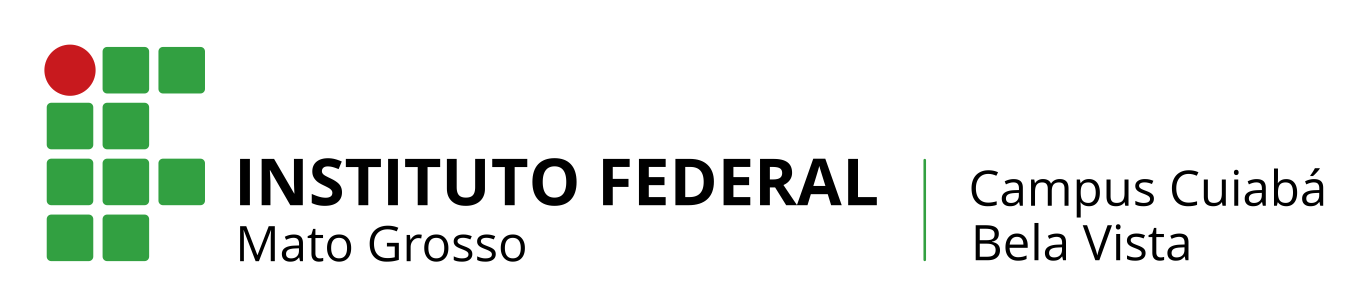 DEPARTAMENTO DE ENSINOCOORDENAÇÃO DO CURSO SUPERIOR DE BACHARELADO EM ENGENHARIA DE ALIMENTOSRELATÓRIO DE SUPERVISÃO DE ESTÁGIOEMPRESA: ____________________________________________________________________________SUPERVISOR(A):_______________________________________________________________________CONSELHO DE CLASSE PROFISSIONAL:________ N° DE REGISTRO NO CONSELHO:____________DISCENTE:____________________________________________________________________________N° DE MATRÍCULA: _______________________________ PERÍODO DO ESTÁGIO: ____/____/________ A ____/____/_______Legenda: (O): ótimo; (MB) muito bom; (B) bom; (R) regular; (I) insuficiente.PARECER DO(A) SUPERVISOR(A): (      ) DESEMPENHO ACIMA DAS EXPECTATIVAS(      ) DESEMPENHO DENTRO DAS EXPECTATIVAS(      ) DESEMPENHO ABAIXO DAS EXPECTATIVASCidade/UF, ____ de ________________ de _______._____________________________________Assinatura e carimbo do(a) supervisor(a)EXECUÇÃO DAS ATIVIDADES DE ESTÁGIOOMBBRITem assiduidade e pontualidade.Tem ética profissional.Realiza todas as atividades propostas pelo(a) supervisor(a).Comunica quando tem dificuldades em realizar as atividades propostas.Propões soluções para as dificuldades encontradas.Sugere ações de melhorias de processos.Se relaciona de forma cordial e respeitosa com os colegas de trabalho.